GEOGRAPHYPAPER July/August 20162 hoursPATHWAY EVALUATION EXAMINATIONS – 2016 FORM 1GEOGRAPHY Paper 2 hoursInstructions to StudentThis paper contains three questions.Answer all the questions in this question paper.This paper consists of 5 printed pages.Student should check the question paper to ascertain that all the pages are printed as indicated and that no questions are missing.For Examiner’s Use Only1. (a) Identify two divisions of the environment.                                                                            (2 marks)……………………………………………………………………………………………………………………………………………………………………………………………………………………………… (b) Give two examples of each of the above.                                                                               (2 marks)………………………………………………………………………………………………………………………………………………………………………………………………………………………………………………………………………………………………………………………………………………(c) Identify the branch of geography that deals with:                                                                    (5 marks)study of the origin, structure and composition of the earth. ………………………………………………………………………………………………………the study of internal and external land forming processes and landforms.……………………………………………………………………………………………………..the study of climate and weather ………………………………………………………………………………………………………the study of soils ………………………………………………………………………………………………………the study of soils, vegetation and animals.………………………………………………………………………………………………………(d) Explain the relationship between Geography and:                                                                    (4 marks)(i) Mathematics………………………………………………………………………………………………………………………………………………………………………………………………………………………………. (ii) Agriculture……………………………………………………………………………………………………………………………………………………………………………………………………………………………….2. (a) (i)Explain supernova theory about the origin of solar system.                                             (3 marks)………………………………………………………………………………………………………………………………………………………………………………………………………………………………………………………………………………………………………………………………………………………………………………………………………………………………………………………………………………………………………………………………………………………………………………………………………………………………………………………………………………………………(ii) State two weaknesses of the theory in 2(a) above.                                                                (2 marks)………………………………………………………………………………………………………………………………………………………………………………………………………………………………(b) Give three characteristics of the Sun.                                                                                       (3 marks)………………………………………………………………………………………………………………………………………………………………………………………………………………………………………………………………………………………………………………………………………………………………………………………………………………………………………………………………(c) What is an eclipse?                                                                                                                     (1 mark)………………………………………………………………………………………………………………………………………………………………………………………………………………………………(d) Explain two types of lunar eclipse.                                                                                           (4 marks)……………………………………………………………………………………………………………………………………………………………………………………………………………………………………………………………………………………………………………………………………………………………………………………………………………………………………………………………….. (e) Why is the shape of the earth is called geoid?                                                                         (2 marks)……………………………………………………………………………………………………………………………………………………………………………………………………………………………… (f) Point out the proofs that show that the earth is spherical.                                                         (3 marks)……………………………………………………………………………………………………………………………………………………………………………………………………………………………………………………………………………………………………………………………………………………………………………………………………………………………………………………………… (g) State two effects of rotation of the Earth.                                                                                (2 marks)………………………………………………………………………………………………………………………………………………………………………………………………………………………………………………………………………………………………………………………………………………(h) The time at GWM is 12 noon what is the local time at Kuresoi 40◦E?                                   (3 marks)(i)What is the longitude of place x whose local time is 8 am when local time at GWM is noon? (2 marks) (j) Identify the two dates  referred to as equinoxes. Why this name?                                           (3 marks)                                                                 ………………………………………………………………………………………………………………………………………………………………………………………………………………………………………………………………………………………………………………………………………………(k) State the significance of atmosphere.                                                                                       (3 marks)………………………………………………………………………………………………………………………………………………………………………………………………………………………………………………………….……………………………………………………………………………………………………………………………………………………………………………………………………………………………………………………………………………………………………………………3. (a) What is weather?                                                                                                         (1 mark)………………………………………………………………………………………………………………………………………………………………………………………………………………………………(b) Make a list of elements of weather.                                                                                          (3 marks)………………………………………………………………………………………………………………………………………………………………………………………………………………………………………………………………………………………………………………………………………………(c) Enumerate factors that you would consider when sitting a weather station.                             (3 marks)    …………………………………………………………………………………………………………………………………………………………………………………………………………………………………………………………………………………………………………………………………………………………………………………………………………………………………………………………….    (d) Carefully observe the picture below and then answer questions that follow.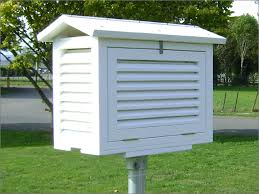 Identify the instrument.                                                                                           (1 mark)…………………………………………………………………………………………………Name at least three instruments found in it.                                                           (3 marks)………………………………………………………………………………………………………………………………………………………………………………………………………………………………………………………………………………………………………State three qualifications of the structure above that makes it suitable for its work. (3 marks) ……………………………………………………………………………………………………………………………………………………………………………………………………………………………………………………………………………………………………………………………………………………………………………………………………….. (e) Briefly explain how wind vane works.                                                                                    (4 marks)…………………………………………………………………………………………………………………………………………………………………………………………………………………………………………………………………………………………………………………………………………………………………………………………………………………………………………………………….. (f) State three factors that hinder weather forecasting.                                                                    (3 marks)……………………………………………………………………………………………………………………………………………………………………………………………………………………………………………………………………………………………………………………………………………………………………………………………………………………………………………………………….Question Maximum ScoreStudent’s Score113230322Total 65